EvidenceCompetencySelf-Reflection/Next Steps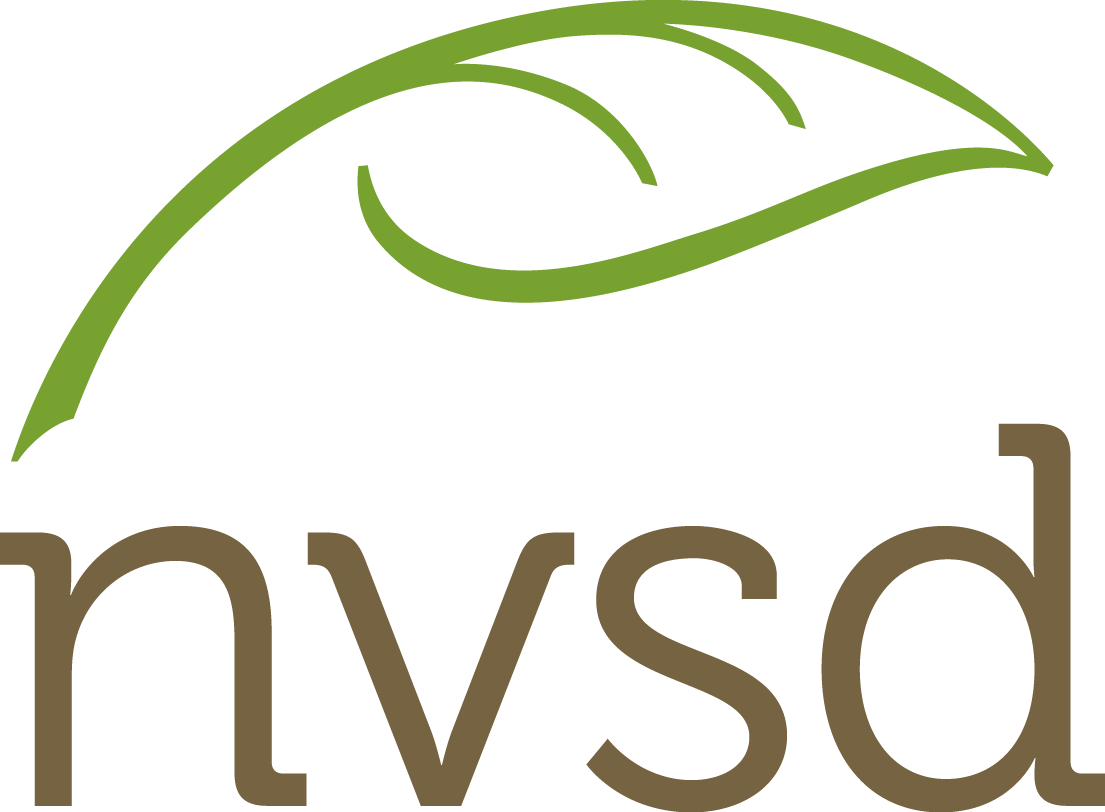 Date: _________________________Activity: Core Competency Strand:CommunicationThinkingPersonal/Social Core Competency Skill “I can statement”Curricular Competency Skill 